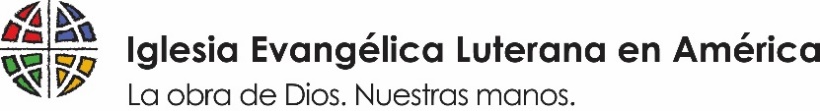 Cuando estén cansados de estar cansados, recuerdenMensaje semanal en video de la Obispa Presidente de la ELCA, Elizabeth Eaton 10 de julio de 2020 A mediados de marzo, parecía que el mundo entero se detenía. Y ahora, en medio de circunstancias cambiantes, ha quedado claro que estamos en esto a largo plazo. La vida, como la conocíamos, es muy diferente ahora, pero quiero dejar claro que la iglesia nunca se detuvo. Que nunca estuvimos cerrados, y que todos ustedes, a través de su arduo trabajo, su adaptabilidad, su creatividad, han estado llevando al mundo las buenas nuevas de Jesucristo, las nuevas de amor y libertad y liberación y reconciliación. Que ustedes siguen alimentando a los hambrientos y cuidando de los más vulnerables. Que, en efecto, ustedes sigen dando su generoso apoyo a la obra que hacemos como iglesia. Este será un largo recorrido, pero tenemos que mantener el curso, y esto es posible porque tenemos el aliento y el apoyo del Espíritu Santo que sopla en nosotros esta vida. Y también sabemos que nuestro Señor Jesús camina con nosotros como compañero y a la vez dirige el camino.Cuando nos cansemos, cuando parezca que no podemos dar un paso más hacia adelante, cuando estemos hartos de estar enfermos y cansados, quiero que recordemos estas palabras de San Pablo: “Por tanto, también nosotros, que estamos rodeados de una multitud tan grande de testigos, despojémonos del lastre que nos estorba, en especial del pecado que nos asedia, y corramos con perseverancia la carrera que tenemos por delante”.Que estés bien, querida iglesia.